Концепція створення студентського простору у НУ «ЛП»Проблематика: відсутність місця на території університету, де студенти зможуть зручно проводити вільний час, навчатись, працювати над спільними проектами, проводити публічні події.Рішення: створення сучасного, красивого, зручного доступного для всіх студентів та працівників університету вільного простору на засадах відкритості та взаємодії у спільноті, де кожен бажаючий зможе навчатись і працювати з командою. Також коворкінг має слугувати майданчиком для проведення публічних подій, де буде вся потрібна для цього техніка, якісний інтернет, меблі.Місія: створення умов для постійного всебічного розвитку студента Політехніки в позааудиторний час. Реалізовується через співпрацю між студентами, викладачами, випускниками, громадськими організаціями, місцевим бізнесом та містом задля творення важливих суспільних змін на рівні університету, міста, країни, світу.Стратегічні напрямки роботи простору:Розвиток ініціатив Львова (освітні програми, майданчик для подій, підтримка проектів)Розвиток підприємництва (освітні програми, окремі проекти)Залучення випускників університету до співпраціСпівпраця з соціально активним бізнесом та громадськими організаціямиРозвиток технологічної освіти у ЛьвовіСпрівпраця з містом та місцевою владоюМожливості, які відкриються студентам після створення простору:користування новим, зручним для роботи і навчання простором з гнучким графіком роботи; навчатися тому, чого немає в університетському курсі; відвідувати та організовувати події, які найбільше затребувані самими студентами;отримати досвід проектної діяльності, у проектах які працюють на базі коворкінгу; створювати власні проекти (з соціальною та підприємницькою складовою)Ми прагнемо об’єднати серед відвідувачів простору:найбільш ініціативних та активних студентів університетустудентів, які навчаються не лише в межах програми своєї спеціальності, а й розвиваються поза університетом і зможуть передати свої знання та досвід іншимлюдей, які народжують нові ідеї, створюють власні проекти, соціальні ініціативи, стартапи, особистостей, які рухають суспільство вперед, творять зміни в університеті, місті та країніактивних викладачів університету, які прагнуть допомогти студентам не лише в час паркерівництво університету, яке зможе безпосередньо отримати відгук студентіввипускники з значними досягненнями: у владі, бізнесі, культурі, науці та інших сферах, які зможуть передати свій досвід студентам та допомогти розвитку університетуабітурієнтів, які зможуть пересвідчитись на власні очі у престижності вишу, побачать яскраві сторони НУ «ЛП», познайомляться зі справжніми учасниками освітнього процесу Політехніки і впевняться у своєму майбутньомуФорма роботи:Організація зручного простору для командної та індивідуальної праці з можливістю он-лайн бронюванняОрганізація подій (публічні лекції, майстер-класи, зустрічі)Створення навчальних програм на базі коворкінгуСтворення умов для народження проектів та організаційОрганізатори та партнери проекту:Ініціативна група проектуКерівництво університетуСоціально активний бізнесВипускники університетуМістоПропоноване місце для організації простору:Колишнє приміщення у 1 навчальному корпусі університетуПриклади українського досвіду:Студентський простір Belka(КПІ ім. Ігоря Сікорського, Київ)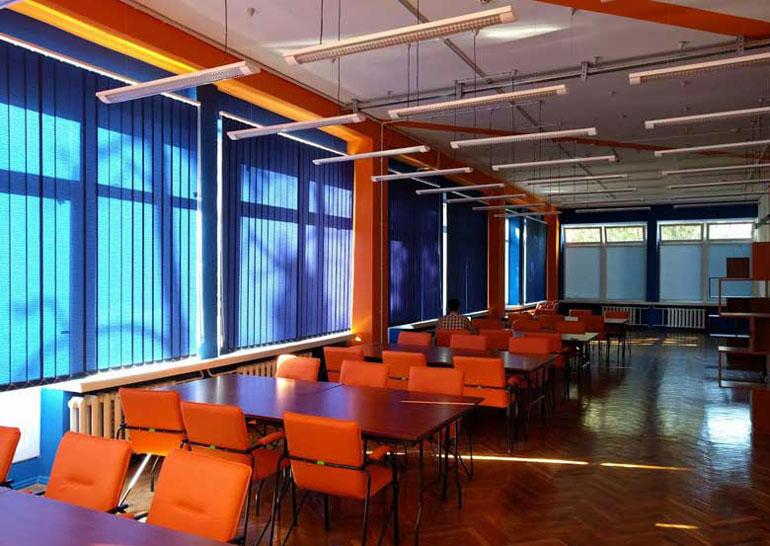 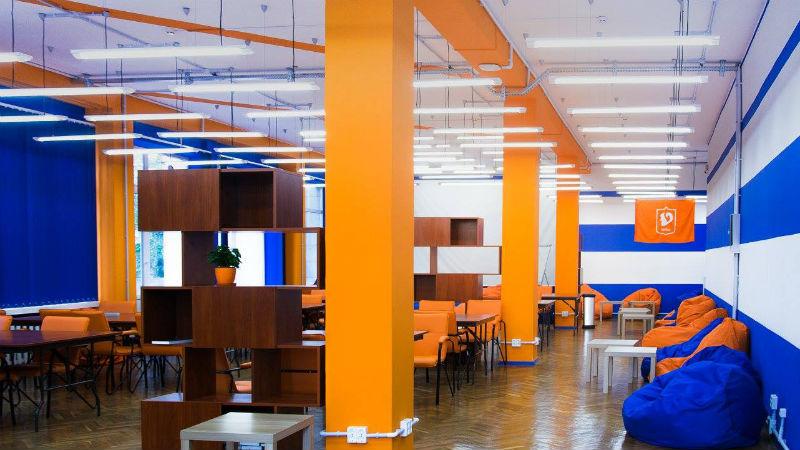 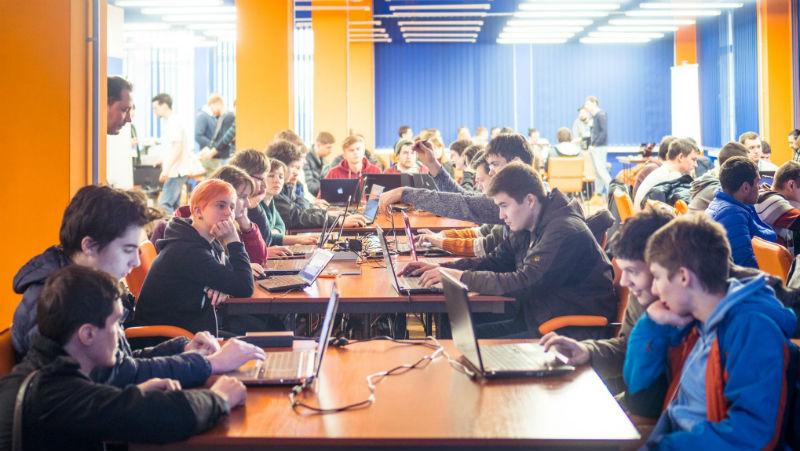 KMArt Space(НУ «Києво-Могилянська академія», Київ)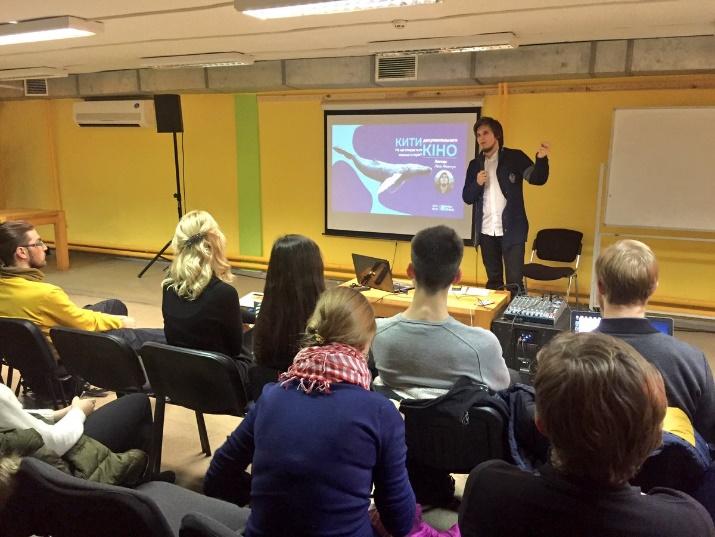 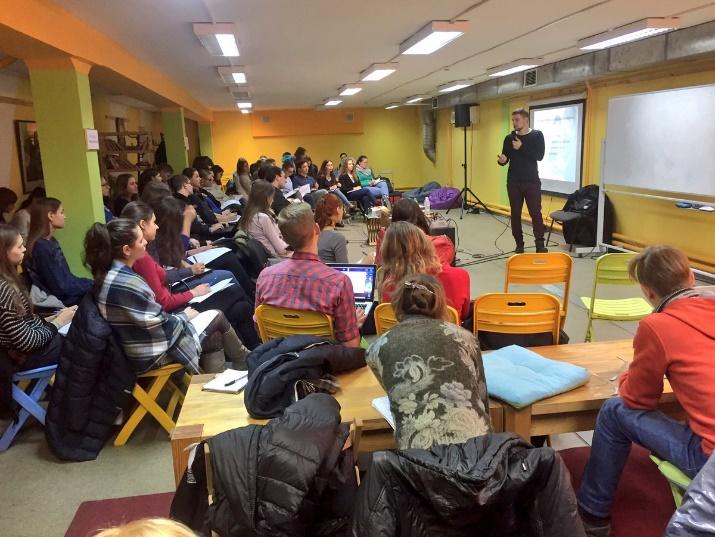 University open space(ЛНУ ім. Івана Франка, Львів)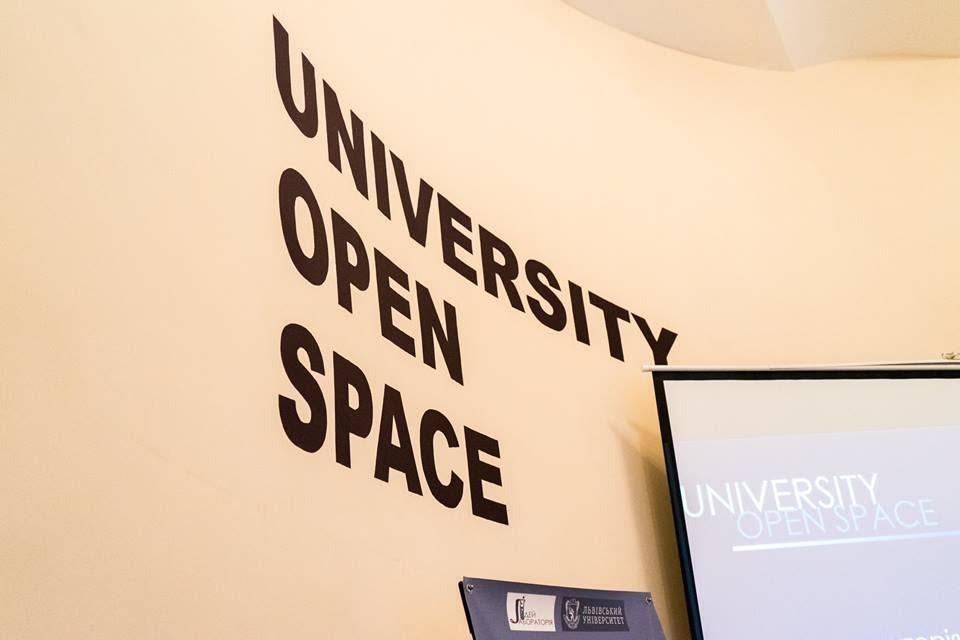 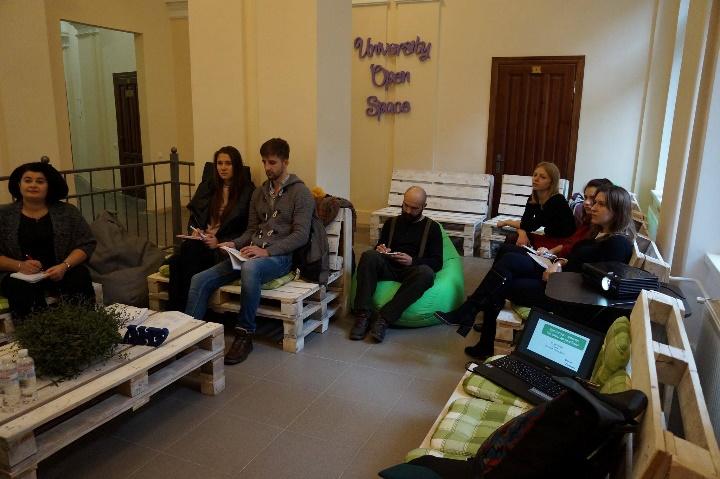 IT-простір(Український Католицький Університет, Львів)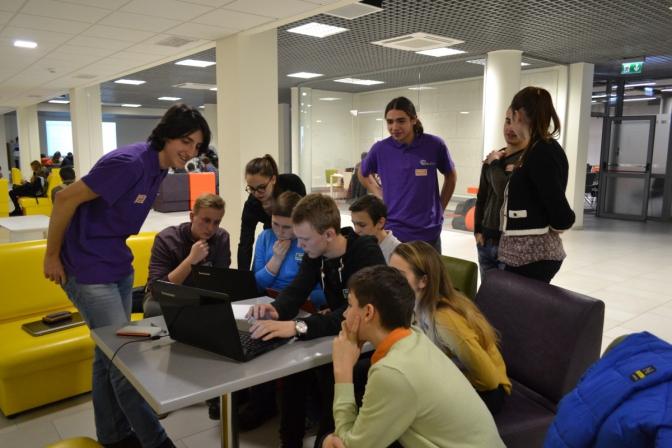 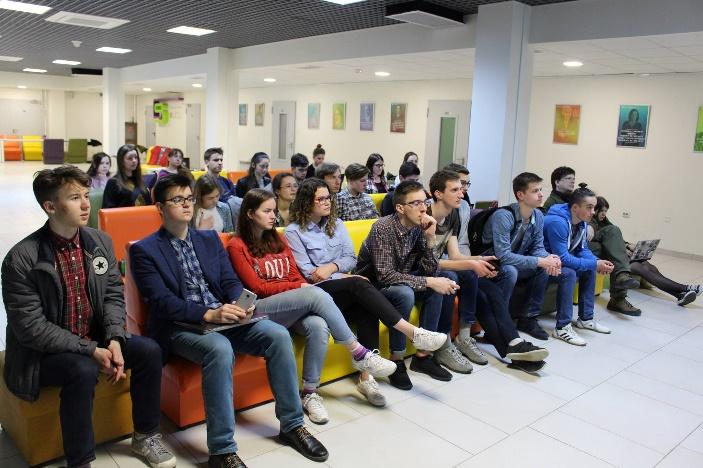 Візуальний вигляд нашого простору: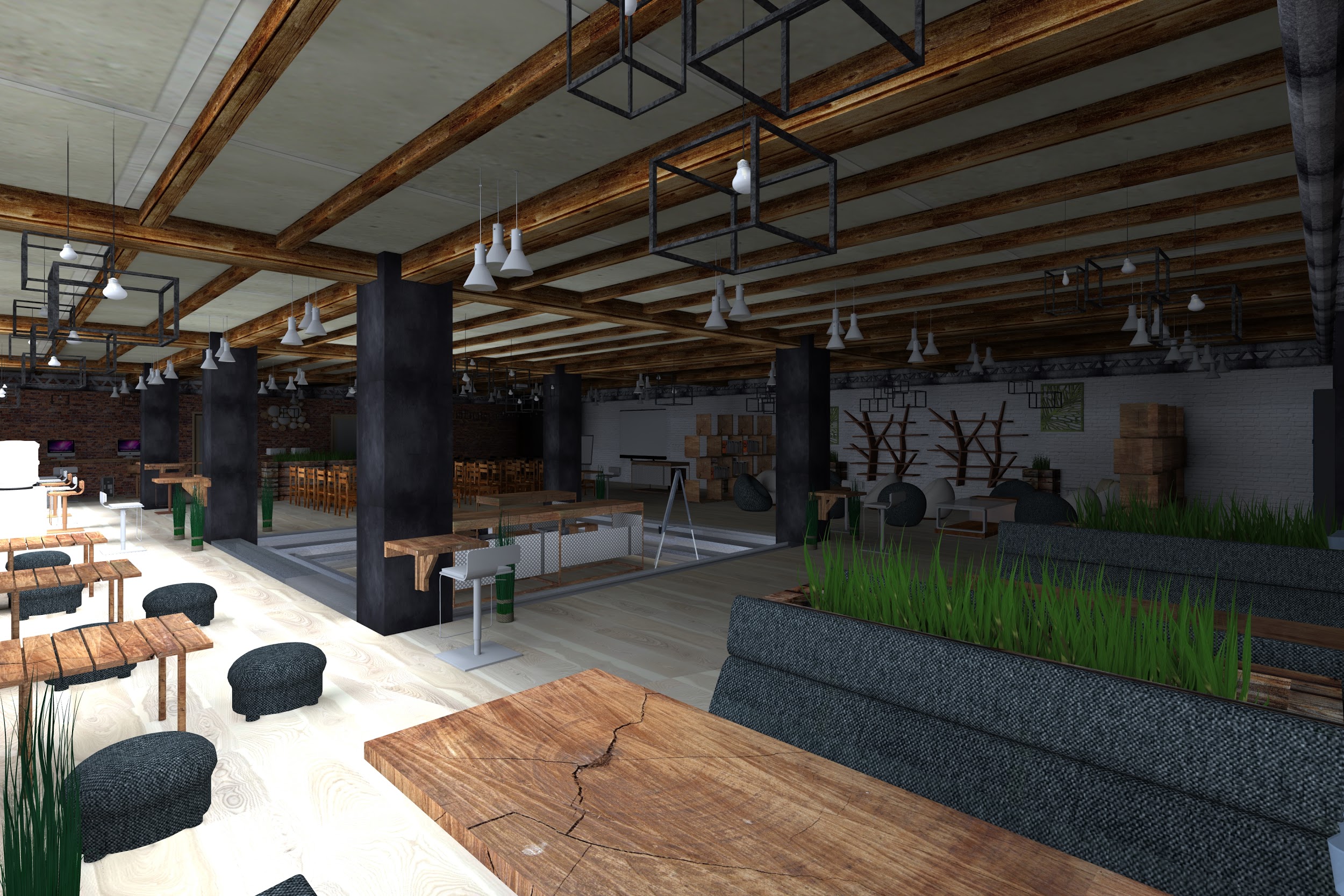 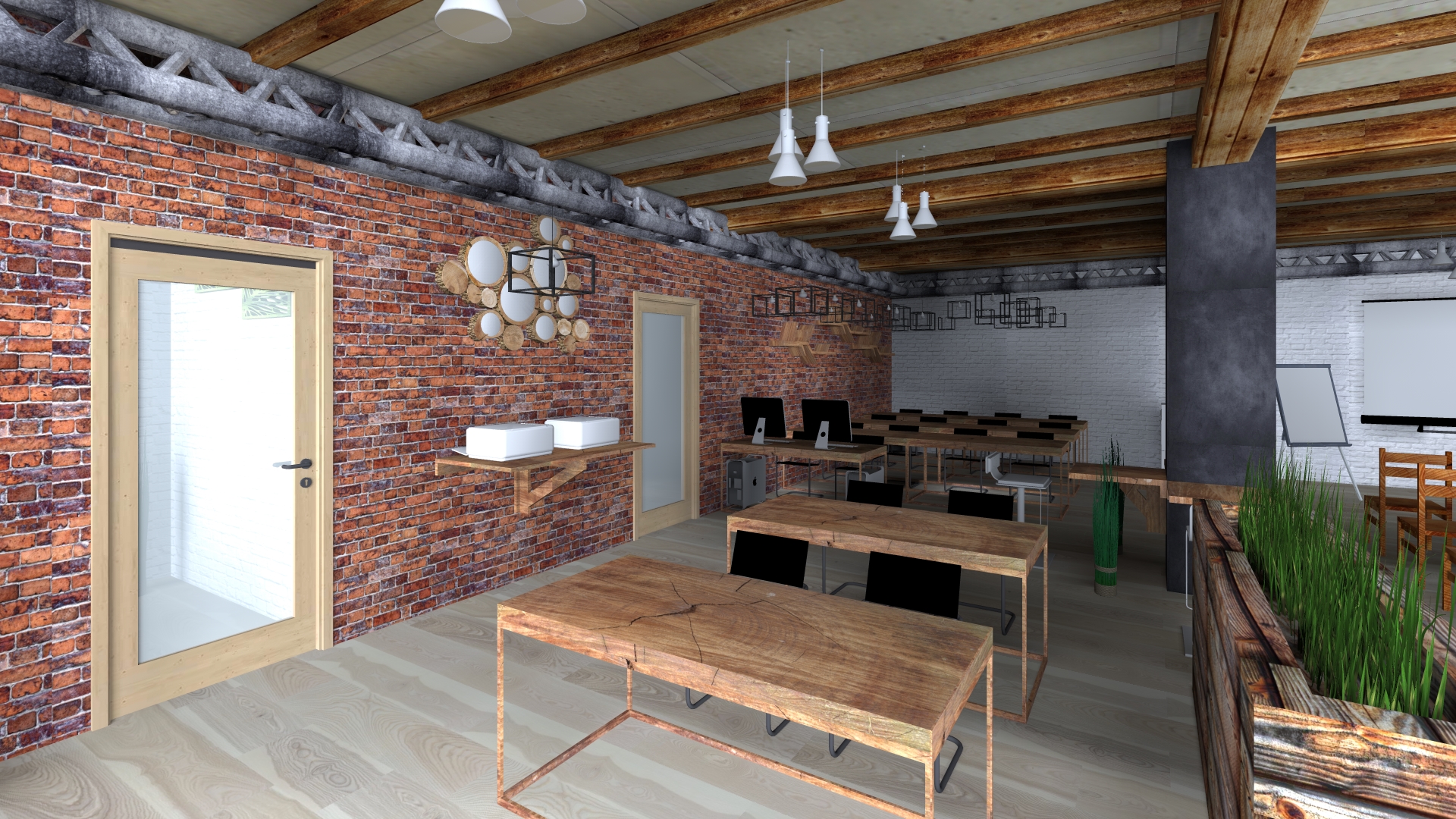 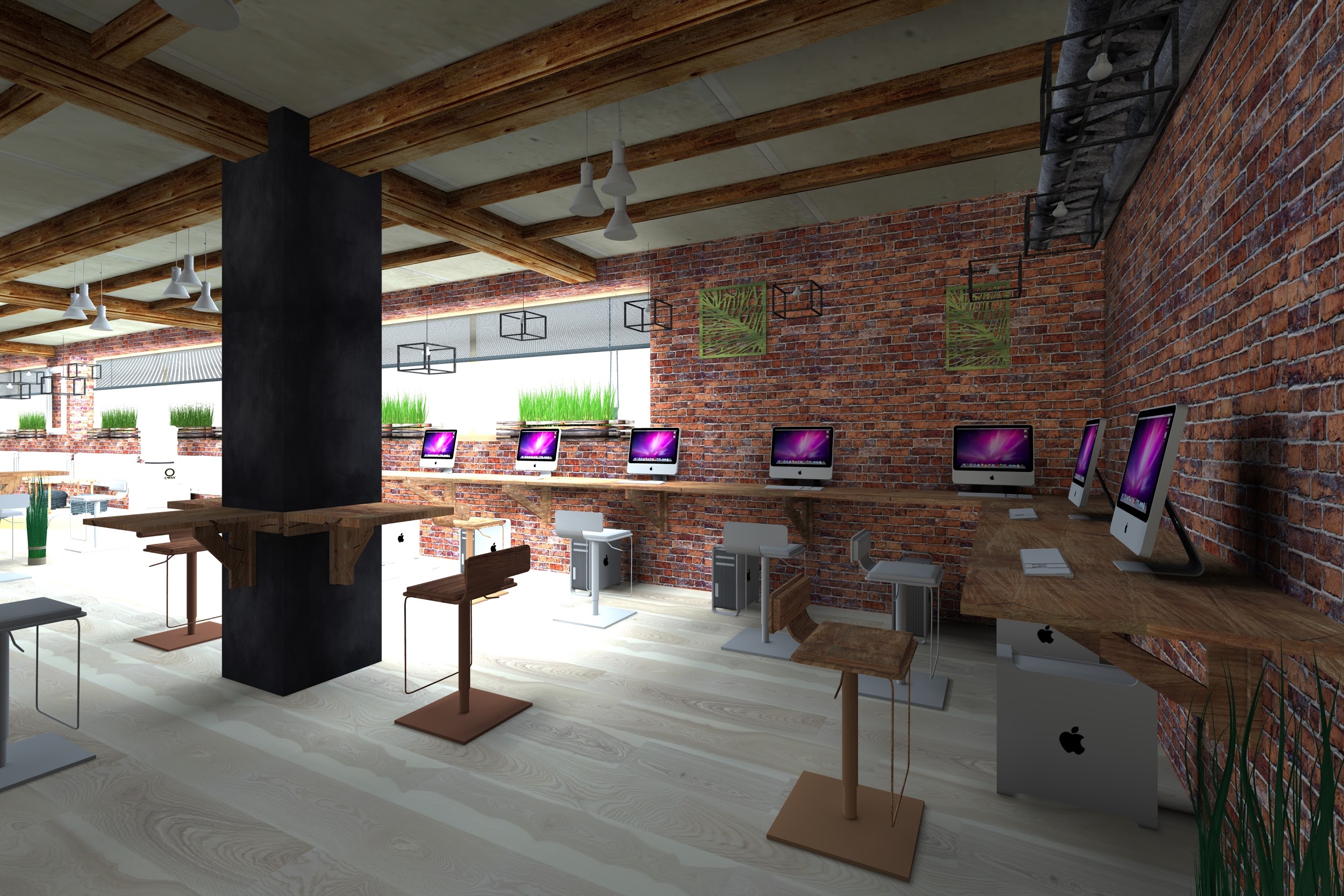 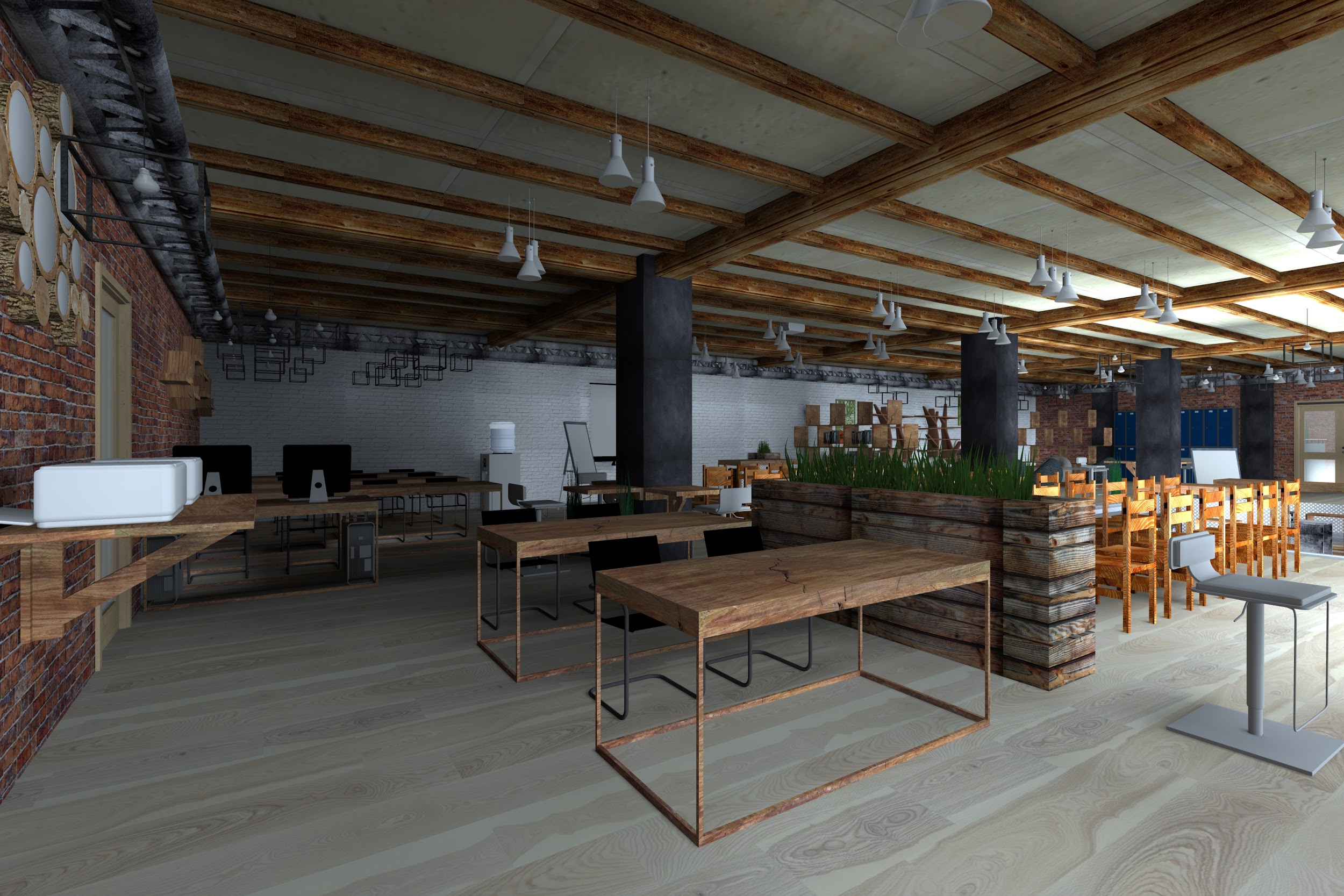 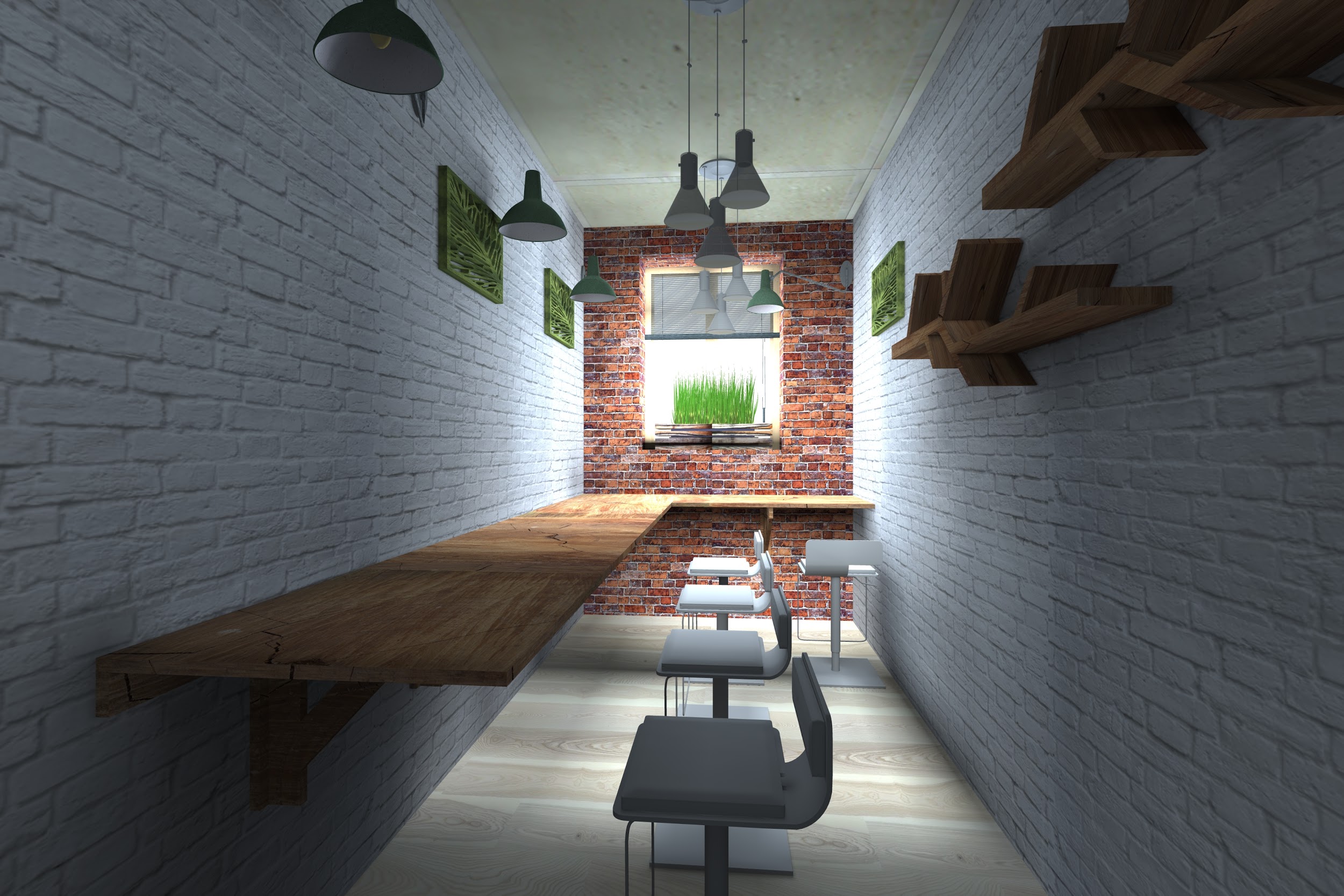 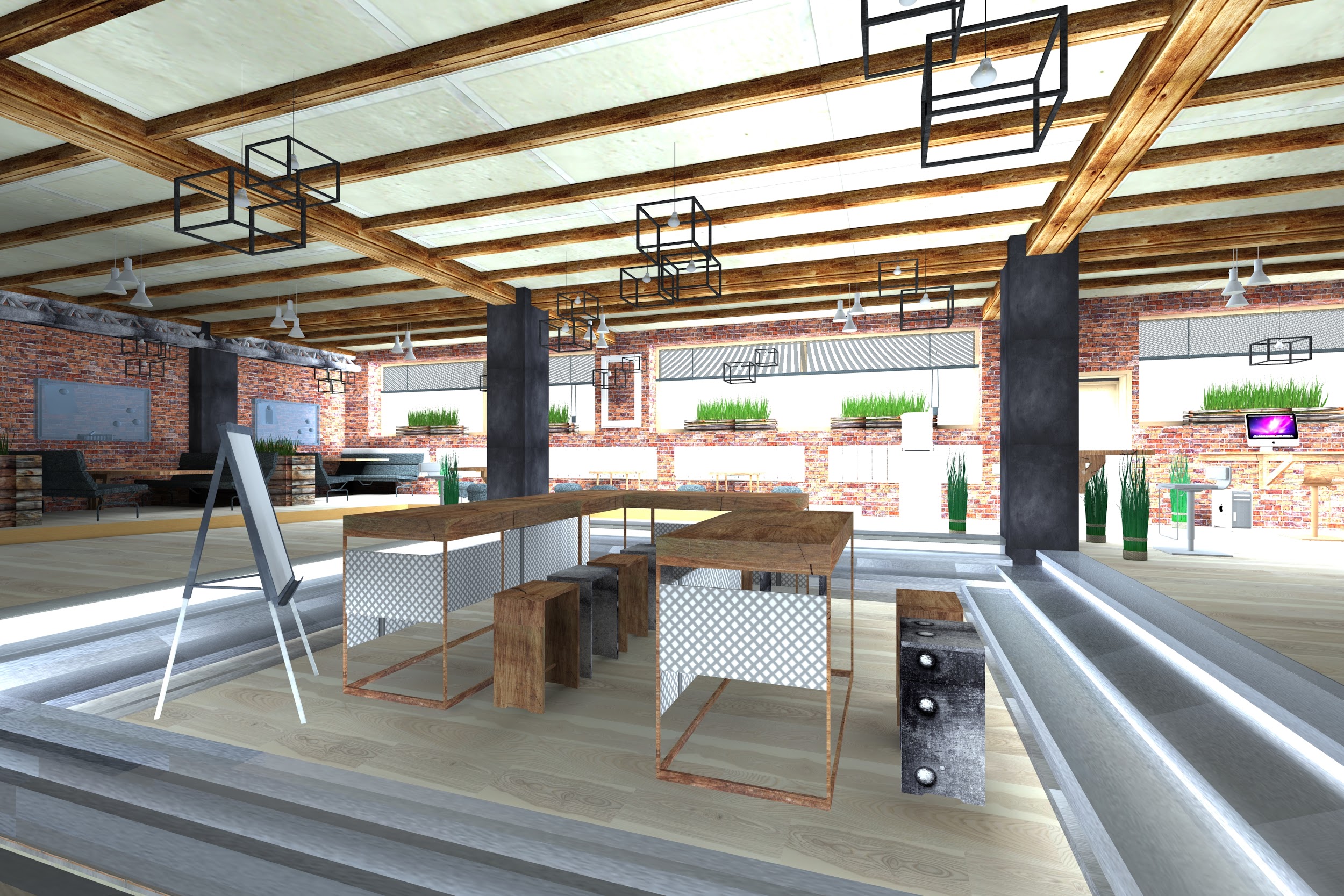 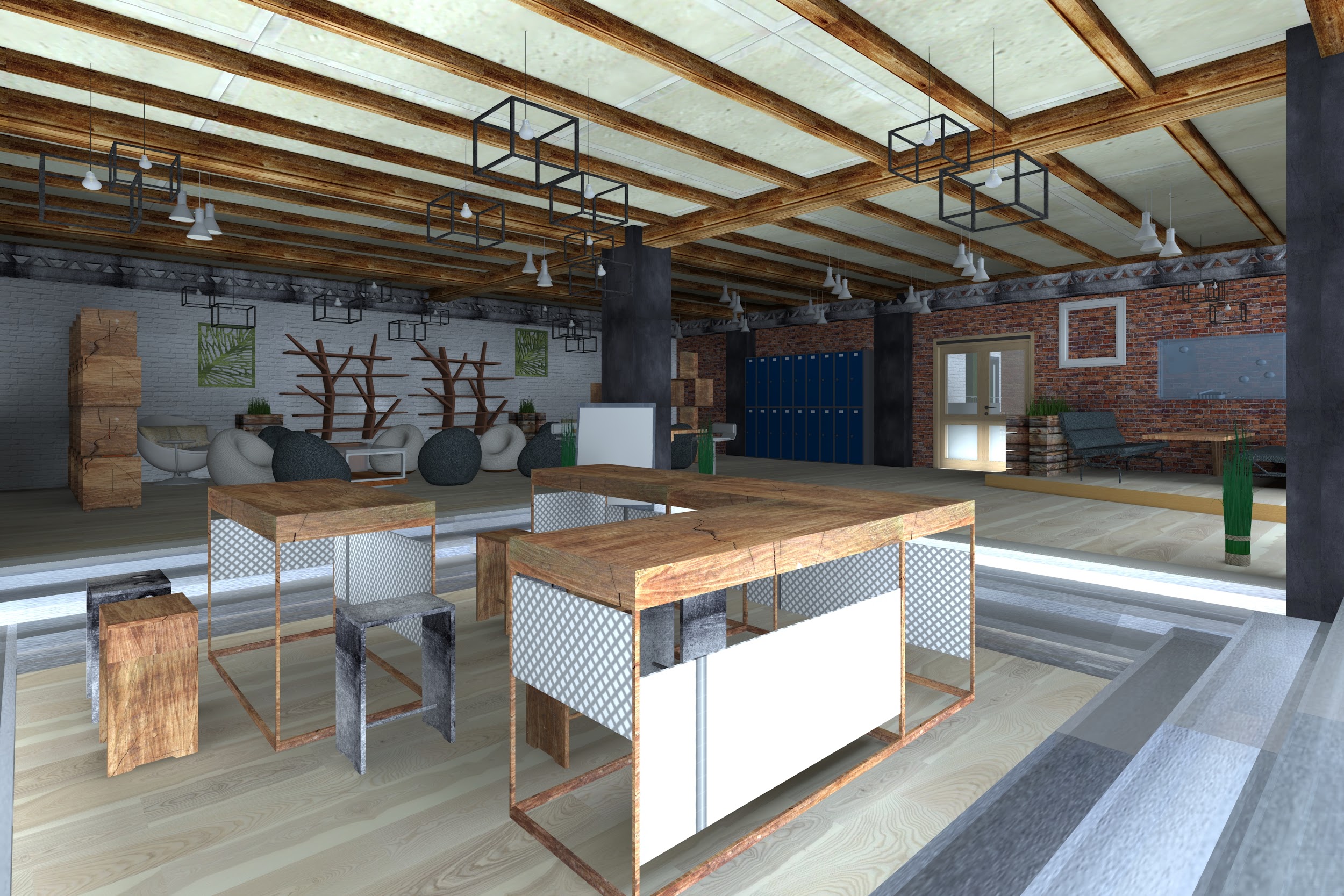 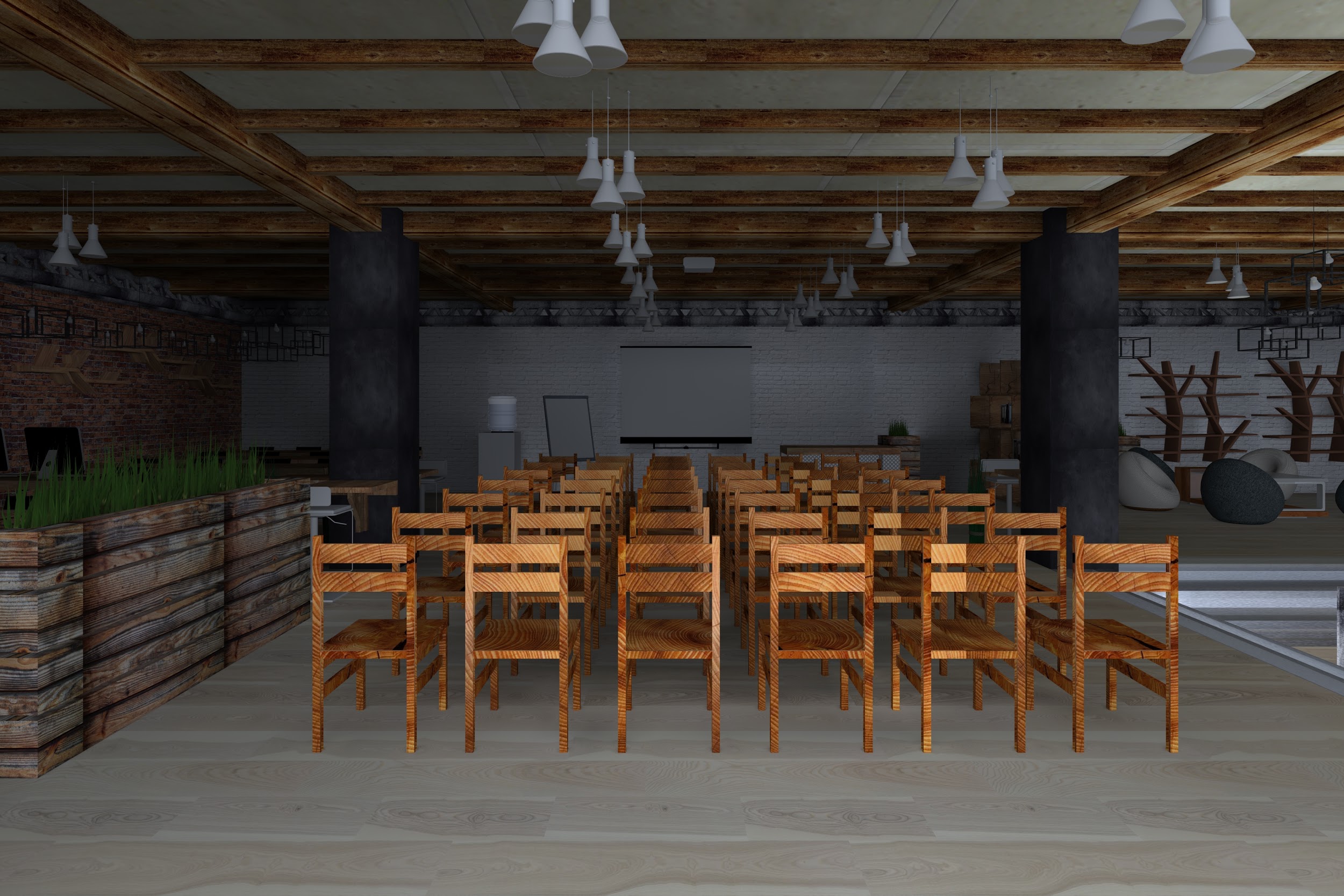 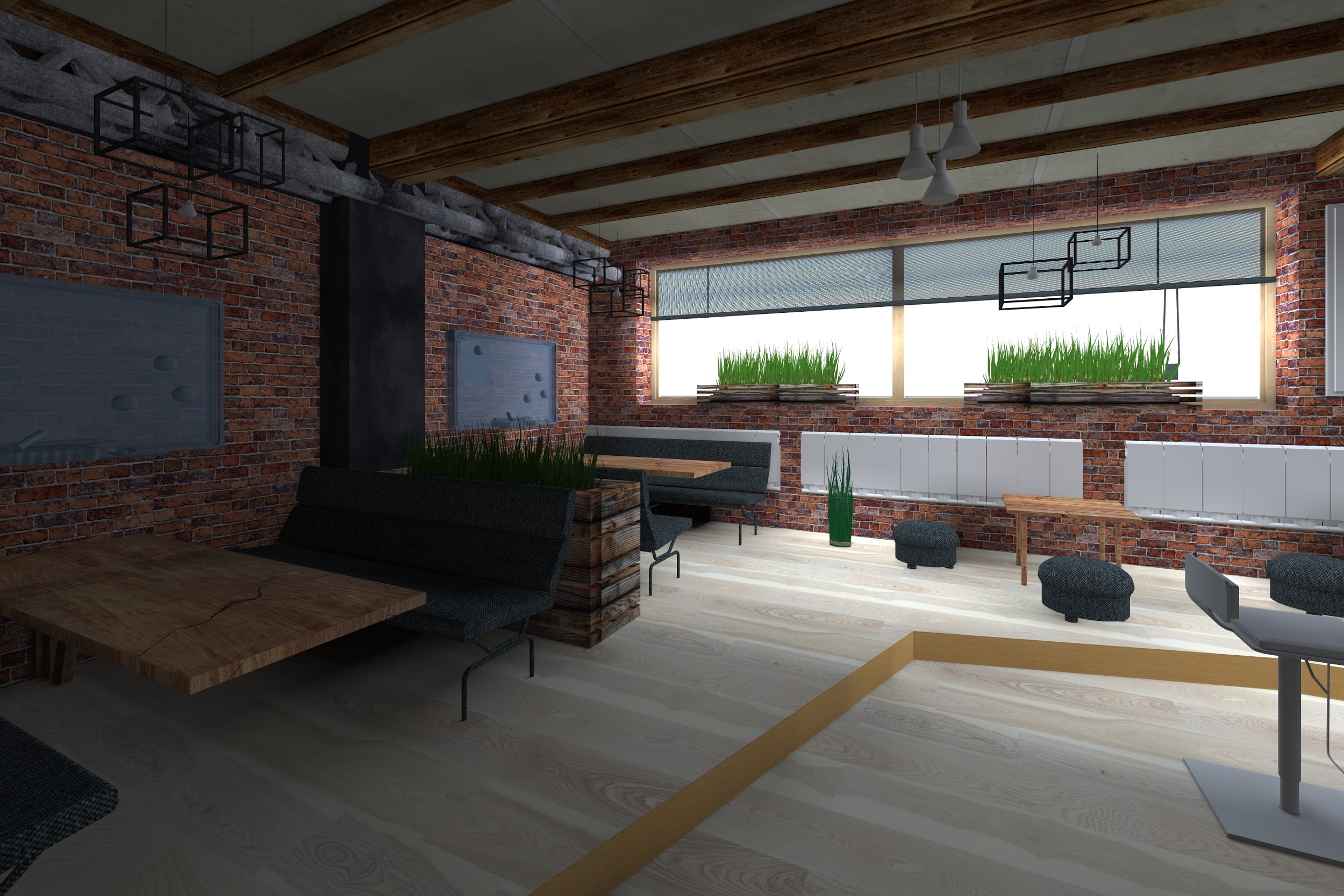 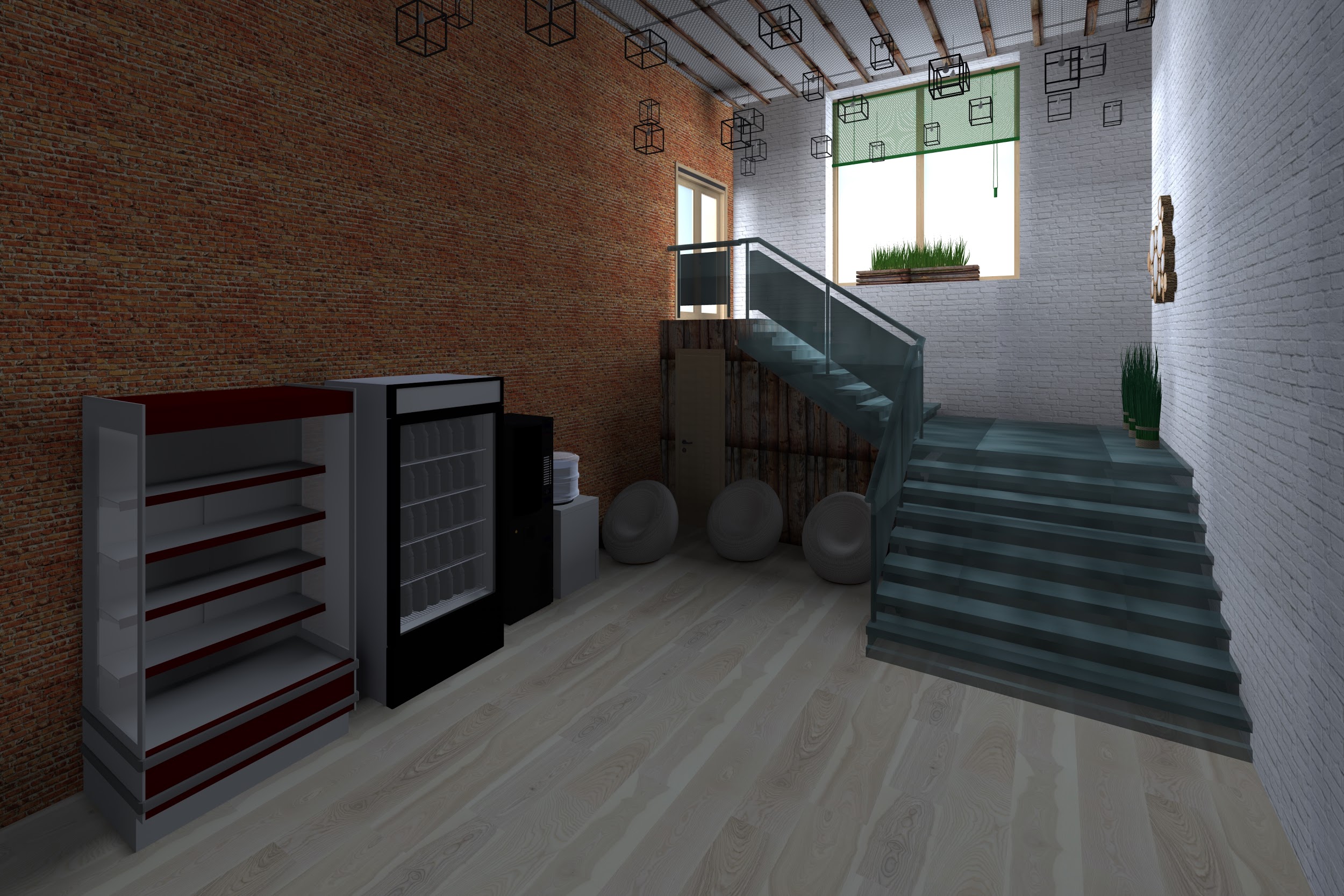 